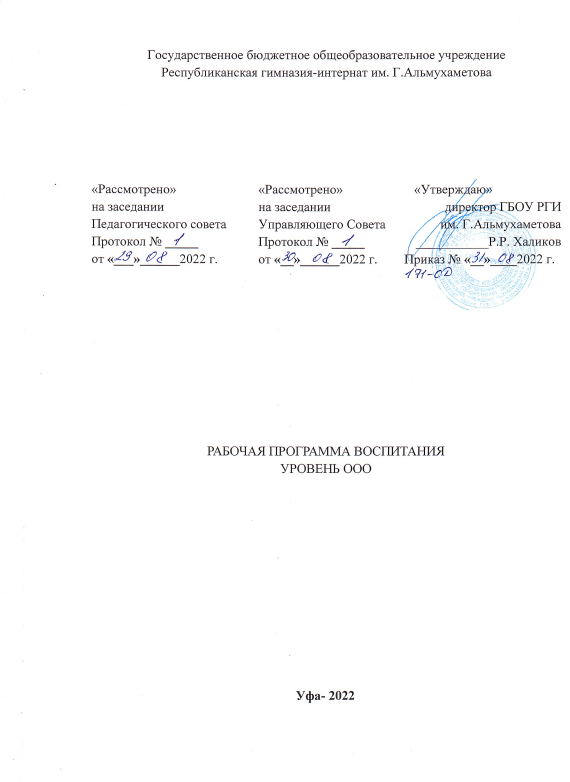 Пояснительная запискаПримерная рабочая программа воспитания ГБОУ РГИ имени Газиза Альмухаметова  (далее — Программа), разработана на основе Федерального закона от 29.12.2012 № 273-ФЗ «Об образовании в Российской Федерации», с учётом Стратегии развития воспитания в Российской Федерации  на период до 2025 года и Плана мероприятий по ее реализации в 2021-2025 гг., Стратегии национальной безопасности Российской Федерации, федеральных государственных образовательных стандартов начального общего, основного общего и среднего общего образования (далее — ФГОС). Программа является методическим документом, определяющим комплекс основных характеристик воспитательной работы, осуществляемой в школе, разрабатывается с учётом государственной политики в области образования и воспитания.Программа основывается на единстве и преемственности образовательного процесса на уровнях начального общего, основного общего, среднего общего образования, соотносится с примерными рабочими программами воспитания для организаций, реализующих образовательные программы дошкольного, среднего профессионального образования.Программа предназначена для планирования и организации системной воспитательной деятельности с целью достижения обучающимися личностных результатов образования, определённых ФГОС; разрабатывается и утверждается с участием коллегиальных органов управления школой (в том числе советов обучающихся), советов родителей; реализуется в единстве урочной и внеурочной деятельности, осуществляемой совместно с семьей и другими участниками образовательных отношений, социальными институтами воспитания; предусматривает приобщение обучающихся к российским традиционным духовным ценностям, включая культурные ценности своей этнической группы, правилам и нормам поведения в российском обществе. В соответствии с ФГОС личностные результаты освоения программ общего образования должны отражать готовность обучающихся руководствоваться системой позитивных ценностных ориентаций и расширение опыта деятельности на её основе в процессе реализации основных направлений воспитательной деятельности, в том числе в части: гражданского, патриотического, духовно-нравственного, эстетического, физического, трудового, экологического, познавательного воспитания.Программа включает три раздела: целевой, содержательный, организационный.Приложение — примерный календарный план воспитательной работы, разрабатывается ежегодно с учетом Примерного плана воспитательной работы, утвержденного Министерством просвещения РФ. РАЗДЕЛ I. ЦЕЛЕВОЙУчастниками образовательных отношений в части воспитании являются педагогические и другие работники образовательной организации, обучающиеся, их родители (законные представители), представители иных организаций в соответствии с законодательством Российской Федерации, локальными актами школы. Родители (законные представители) несовершеннолетних обучающихся имеют преимущественное право на воспитание своих детей перед всеми другими лицами.Нормативные ценностно-целевые основы воспитания обучающихся в гимназии определяются содержанием российских гражданских (базовых, национальных) норм и ценностей, основные из которых закреплены в Конституции Российской Федерации. Эти ценности и нормы определяют инвариантное содержание воспитания школьников. С учетом мировоззренческого, этнического, религиозного многообразия российского общества ценностно-целевые основы воспитания обучающихся включают духовно-нравственные ценности культуры народов России, традиционных религий народов России в качестве вариативного компонента содержания воспитания, реализуемого на добровольной основе, в соответствии с мировоззренческими и культурными особенностями и потребностями родителей (законных представителей) несовершеннолетних обучающихся. Воспитательная деятельность в гимназии реализуется в соответствии с приоритетами государственной политики в сфере воспитания, установленными в государственной Стратегии развития воспитания в Российской Федерации на период до 2025 года. Приоритетной задачей Российской Федерации в сфере воспитания детей является развитие высоконравственной личности, разделяющей российские традиционные духовные ценности, обладающей актуальными знаниями и умениями, способной реализовать свой потенциал в условиях современного общества, готовой к мирному созиданию и защите Отечества.1.1. Методологические подходы и принципы воспитанияМетодологической основой воспитательной деятельности являются аксиологический, антропологический, культурно-исторический и системно-деятельностный подходы:аксиологический подход, суть которого заключается в понимании воспитания как социальной деятельности, направленной на передачу общественных ценностей от старшего поколения к младшему. Содержание воспитания при аксиологическом подходе определяют общественные ценности. Обучающиеся присваивают ценности в событийных общностях, приобретают социокультурный опыт, у них формируется моральная рефлексия, нравственное самосознание и нравственная культура. Аксиологический подход имеет принципиальное значение как для определения ценностной системы духовно-нравственного развития и воспитания обучающихся, так и для формирования уклада образовательной организации. Система ценностей образовательной деятельности определяет содержание основных направлений воспитания;– гуманитарно-антропологический подход предполагает становление и воспитание человека во всей полноте его природных, социальных и духовных характеристик. Воспитание человека осуществляется в системе реальных жизненных связей и отношений с другими людьми в событийной общности, являющейся смысловым центром практики воспитания. В общностях происходит зарождение нравственного сознания, навыков управления собственными чувствами, обретение опыта нравственного поведения, что в совокупности с личностными особенностями составляет основу субъектности ребенка.– культурно-исторический подход предполагает освоение личностью ценностей культуры посредством интериоризации — личностного усвоения внешней социальной деятельности, присвоения жизненного опыта, становления психических функций и развития в целом. Социальная ситуация развития полагается в качестве главного источника развития ребенка; его общения со взрослым в ходе освоения культурных образцов и способов деятельности. Она становится условием его ближайшего развития и задаёт перспективу, в которой формируется образ будущего России, складывается понимание миссии и роли нашей страны в мировом культурном наследии и его цивилизационном развитии. – системно-деятельностный подход предполагает системную реализацию воспитательного потенциала содержания образования, формирование и развитие у обучающихся мотивации к учебной деятельности, развитие субъективной личностной позиции на основе опыта нравственной рефлексии и нравственного выбора.Методологические основы определяются рядом основных принципов воспитания: гуманистической направленности воспитания: каждый обучающийся имеет право на признание его как человеческой личности, уважение его достоинства, гуманное отношение, защиту его человеческих прав, свободное развитие личности; ценностного единства и совместности: ценности и смыслы воспитания едины и разделяемы всеми участниками образовательных отношений, что предполагает содействие, сотворчество и сопереживание, взаимопонимание и взаимное уважение участников воспитательного (образовательного) процесса; культуросообразности: воспитание основывается на культуре и традициях народов России, в воспитательной деятельности учитываются исторические и социокультурные особенности региона, местности проживания обучающихся и нахождения образовательной организации, традиционный уклад, образ жизни, национальные, религиозные и иные культурные особенности местного населения;следования нравственному примеру: педагог, воспитатель должны в своей деятельности, общении с обучающимися являть примеры соответствия слова и дела, быть ориентиром нравственного поведения;безопасной жизнедеятельности: воспитание должно осуществляться в условиях безопасности, обеспечения защищенности всех участников воспитательной деятельности от внутренних и внешних угроз;совместной деятельности детей и взрослых: приобщение обучающихся к культурным ценностям происходит в условиях совместной деятельности, основанной на взаимном доверии, партнёрстве и ответственности;инклюзивности: образовательный процесс организовывается таким образом, что все обучающиеся, независимо от их физических, психических, интеллектуальных, культурных, языковых и иных особенностей, включаются в общую систему воспитательной деятельности;возрастосообразности: проектирование процесса воспитания, ориентированного на решение возрастных задач развития ребёнка с учётом его возрастных и индивидуальных особенностей.1.2. Цель и задачи воспитания обучающихсяСовременный российский национальный воспитательный идеал —высоконравственный, творческий, компетентный гражданин России, принимающий судьбу Отечества как свою личную, осознающий ответственность за настоящее и будущее страны, укорененный в духовных и культурных традициях многонационального народа Российской Федерации. В соответствии с этим идеалом и нормативными правовыми актами Российской Федерации в сфере образования цель воспитания обучающихся в гимназии: создание условий для личностного развития, самоопределения и социализации обучающихся на основе социокультурных, духовно-нравственных ценностей и принятых в российском обществе правил и норм поведения в интересах человека, семьи, общества и государства, формирование у обучающихся чувства патриотизма, гражданственности, уважения к памяти защитников Отечества и подвигам Героев Отечества, закону и правопорядку, человеку труда и старшему поколению, взаимного уважения, бережного отношения к культурному наследию и традициям многонационального народа Российской Федерации, природе и окружающей среде. Задачи воспитания обучающихся в гимназии: усвоение ими знаний, норм, духовно-нравственных ценностей, традиций, которые выработало российское общество (социально значимых знаний); формирование и развитие личностных отношений к этим нормам, ценностям, традициям (их освоение, принятие); приобретение соответствующего этим нормам, ценностям, традициям социокультурного опыта поведения, общения, межличностных и социальных отношений, применения полученных знаний и сформированных отношений в жизни, практической деятельности. 1.3. Целевые ориентиры результатов воспитания уровне основного общего образования:РАЗДЕЛ II. СОДЕРЖАТЕЛЬНЫЙ2.1. Уклад общеобразовательной организации            ГБОУ РГИ им.Г.Альмухаметова была основана в 1943 году по приказу Верховного Главнокомандующего Вооруженными Силами СССР 23 февраля 1943 года для подготовки музыкантов-духовиков для Советской Армии.В наши дни Республиканская Гимназия-интернат им Газиза Альмухаметова остается уникальным в своем роде учебным заведением, где сохранены традиции военных музвоспитанников.              Коллектив гимназии-интерната им.Г.Альмухаметова гордится славными традициями учреждения, выпустившего за почти 80 лет более трех тысяч воспитанников. Имена многих из них занесены в «Алфавитную книгу выдающихся музыкантов СССР», включены в Энциклопедию «Лучшие люди России».               В Республиканскую гимназию-интернат им. Г. Альмухаметова принимаются обуающиеся не только из районов Республики Башкортостан, но и из других регионов Российской Федерации (Курганская, Оренбургская, Челябинская области, Ханты-Мансийский автономный округ, Пермский край, город Санкт-Петербург) на следующие отделы:
— духовые и ударные инструменты— народные инструменты— башкирские народные инструменты— хоровое дирижирование и пение (с обучением игре на фортепиано)— специальное фортепиано— струнные инструменты                 Социокультурное пространство ГБОУ РГИ им.Г.Альмухаметова – это динамическое единство предметов материальной, духовной культуры, культурообразующей деятельности и возникающих в этой деятельности культуроориентированных отношений.                 В гимназии-интернате ребенка окружает разнообразный материальный мир, который полноценно удовлетворяет культурные потребности обучающихся. В оформление многих элементов материальной культуры гимназии принимают участие сами обучающиеся. Они оформляют стенды, создают стенгазеты, сами обустраивают интерьер комнат проживания. Это способствует формированию и развитию эстетических вкусов и семейной культуры детей.                 В качестве факторов формирования и развития духовной культуры в ГБОУ РГИ им. Г.Альмухаметова выступает в образовательном пространстве содержание образования – обучения, воспитания и развития личности. Задача образовательных программ и воспитательных планов гимназии состоят в том, чтобы все частности содержания образования в учебном процессе, в элективных курсах, во внеурочной деятельности представить подросткам как компоненты единой культуры, приобщение к которой дает человеку сознание причастности к ценностям жизни, ощущение того, что он часть современного мира, наследник прошлого и участник преобразования, обновления жизни.В гимназии обучение ведётся с 5 по 11 класс по двум уровням образования: основное общее образование, среднее общее образование. Для всестороннего развития детей в гимназии реализуются программы в рамках внеурочной деятельности и дополнительного образования.              Внеурочная деятельность реализуется по следующим направлениям: 1. Духовно-нравственное 2. Спортивно-оздоровительное 3. Общекультурное 4 Общеинтеллектуальное 5. Социальное             В гимназии функционируют кружки: танцевальный, спортивный, «Умелые ручки». В 2017 г. театральный кружок «Ялкын» получил звание «Образцовый коллектив».Заключены соглашения о сотрудничестве: ФГБОУ ВО "Уфимский государственный институт искусств имени Загира Исмагилова"ГБУ ДО Республиканский центр культуры учащейся молодежиГАОУДО «Центр развития талантов «Аврора» ГБУК Национальная библиотека имени Ахмет-Заки ВалидиГимназия является базовой площадкой для проведения профильных смен Регионального центра выявления, поддержки и развития способностей и талантов у детей и молодежи Республики Башкортостан «Аврора» по направлению «Искусство: музыка», куда приглашаются солисты театров, профессора российских высших музыкальных учебных заведений для проведения мастер-классов.Ежегодно на базе ГБОУ РГИ им.Г.Альмухаметова проводится конкурс-фестиваль «Наследие», в котором принимают участие более 100 детей с разных районов и городов РБ, по направлениям: музыкально-исполнительское искусство (вокальное и инструментальное), литературное творчество, исследовательская деятельность.Образцовый духовой оркестр Республиканской гимназии-интерната им. Г. Альмухаметова «Уфимские фанфары» ежегодно принимает участие в городских и республиканских мероприятиях.Необходимо отметить, что все классные коллективы сформированы обучающимися, пришедшими из разных образовательных организаций Республики Башкортостан, России, со своими устоявшимися представлениями, укладами, что формирует определенные задачи воспитания, стоящие перед педагогическим коллективом. Обучающихся с ОВЗ, оказавшихся в трудной жизненной ситуации, нуждающихся в особых образовательных потребностях  нет. В условиях проживания в интернате в коллективе интенсивнее идет процесс установления межличностных контактов, существует реальная возможность проявить себя в общем деле. Таким образом, создавая условия для ребенка по выбору форм, способов самореализации на основе освоения общечеловеческих ценностей, учитываем особенности уклада жизни в гимназии – интернате. С обучающимися работают педагоги, которые владеют психолого-педагогическими знаниями и понимающие особенности развития гимназистов, способные помочь ребятам найти себя в будущем, стать самостоятельными, творческими и уверенными в себе людьми Особое внимание уделяется созданию условий для полноценного включения в образовательное пространство и успешной социализации детей, оставшихся без попечения родителей.Питание школьников осуществляется в школьной столовой, обеспеченной всем необходимым оборудованием. Школьная столовая расположена на первом этаже, имеет в наличии набор помещений и оборудования, позволяющие осуществлять приготовление безопасной и сохраняющей пищевую ценность продукции. Система хозяйственно-питьевого холодного и горячего водоснабжения, канализации и отопления оборудованы в соответствии с санитарно-эпидемиологическими требованиями. Прием пищевых продуктов осуществляется при наличии документов, подтверждающих их качество и безопасность. Производство готовых блюд осуществляется в соответствии с технологическими картами. Ежедневно в обеденном зале вывешивается утвержденное меню. Отпуск горячего питания обучающимся производится по классам на переменах, по графику питания обучающихся. В ежедневном рационе питания учитывается оптимальное соотношение пищевой и энергетической ценности, суточной потребности в витаминах и микроэлементов, белков, жиров и углеводов.Безопасность образовательного учреждения достигается в процессе реализации ряда мер и мероприятий. Входные ворота оснащены системой СКУД. На входе гимназии имеется КПП охраны ООО ЧОП «Абсолют-02» с круглосуточной охраной. На территории по периметру зданий установлены 15 наружных камер видеонаблюдения, 48 внутренних. Организовано ограничение и контроль доступа  посторонних лиц в ОУ.  Вход и выход сотрудников осуществляется при помощи электронного ключа. Гимназия оснащена кнопкой экстренного вызова нарядов вневедомственной охраны, автоматической пожарной сигнализацией и системой оповещения эвакуации людей при пожаре.        Режим работы гимназии:5-ти дневная  учебная неделя  с 5 по 11  классНачало  занятий в  8.00  часов.График работы гимназии – круглосуточно.Режим дня, обеспечивающий научно обоснованное сочетание обучения, труда и отдыха, составляется с учётом круглосуточного пребывания обучающихся в гимназии. Основными традициями воспитания в образовательной организации являются следующие: - общешкольные дела, через которые осуществляется интеграция воспитательных усилий педагогических работников;- важной чертой каждого ключевого дела и большинства используемых для воспитания других совместных дел педагогических работников и обучающихся является коллективная разработка, коллективное планирование, коллективное проведение и коллективный анализ их результатов;- в гимназии создаются такие условия, при которых по мере взросления обучающегося увеличивается и его роль в совместных делах (от пассивного наблюдателя до организатора);- в проведении общешкольных дел поощряется конструктивное межклассное и межвозрастное взаимодействие обучающихся, а также их социальная активность; - педагогические работники гимназии ориентированы на формирование коллективов в рамках классных коллективов, кружков, студий, секций и иных детских объединений, на установление в них доброжелательных и товарищеских взаимоотношений;- ключевой фигурой воспитания в гимназии является классный руководитель, реализующий по отношению к обучающимся защитную, личностно развивающую, организационную, посредническую (в разрешении конфликтов) функции.              Источники положительного влияния на детей..Команда администрации - квалифицированные, имеющие достаточно большой управленческий опыт руководители, в педагогическом составе – с большим опытом педагогической практики с достаточно высоким уровнем творческой активности ипрофессиональной инициативы учителя, воспитатели и преподаватели.  Источники отрицательного влияния.Возможные отрицательные источники влияния на детей - социальные сети, компьютерныеигры, а также отдельные родители с низким воспитательным ресурсом, неспособные грамотно управлять развитием и организацией досуга своего ребѐнка.2.2. Воспитывающая среда школыВоспитывающая среда — это содержательная и динамическая характеристика уклада, которая возникает вокруг общностей, основанных на заданных укладом ценностных основаниях. Содержание воспитывающей среды определяется целью и задачами воспитания, духовно-нравственными и социокультурными ценностями, образцами и практиками. Воспитывающая среда запускает и поддерживает процесс воспитания через осмысленные скоординированные педагогические усилия воспитывающих взрослых, управленческий ресурс, активную деятельность самих обучающихся. Основными характеристиками воспитывающей среды являются ее насыщенность и структурированность. Воспитывающая среда раскрывает ценности и смыслы, заложенные в укладе. Она включает: -предметно-пространственное окружение -поведенческое  -событийное-информационное культурное.  Процесс взаимодействия всех участников образовательного процесса и совместной жизнедеятельности взрослых и детей направлен на укрепление общешкольного коллектива, органов детского самоуправления ученического актива, укрепления и пропаганды общешкольных традиций и реализуется в традиционных формах работы и мероприятиях: «День Знаний», «День здоровья», «День учителя», «Посвящение в гимназисты», «Новогодние праздники», «День самоуправления», «Выборы президента ученического самоуправления», «Праздник 8 Марта», «Смотр строя и песни», «День защитника Отечества», «Конкурсы чтецов», «День Победы», экологические акции и субботники («Покормите птиц зимой»), мероприятия, посвященные Дню Республики, спортивные мероприятия, праздник Последнего звонка, проведение Уроков мужества, Уроков памяти, Уроков здоровья, тематических единых классных часов, Недели профориентации, работа обучающихся в «Совете старшеклассников, работа социально-психологической службы, профилактические мероприятия, библиотечные уроки.  Обучающиеся участвуют в трудовых делах гимназии и класса, в совместных общественно значимых делах школы, что способствует развитию общественной активности, формированию нравственного идеала, гражданского отношения к Отечеству, воспитанию нравственного потенциала, сознательного отношения к труду. В гимназии уделяется большое внимание обустройству помещений, классных комнат, учебных кабинетов, школьного двора, спортплощадок и так далее. Все это создает психологический фон, на котором разворачиваются взаимоотношения всех, кто находится в здании гимназии. Поведенческая среда гимназии - это единая карта поведения, свойственного школьнику, за счет доминирования тех или иных поведенческих форм: установившиеся в школе интонации в обращении, мимика и жесты при беседе, позы при диалоге, характер совместной деятельности детей и педагогов, отдельные поступки школьников, протекающие конфликты и их разрешение, а также время от времени возникающие сложные ситуации этического порядка. Событийное окружение - это совокупность событий, попадающих в поле восприятия воспитанника, служащих предметом оценки, поводом к раздумью и основанием для жизненных выводов.  Информационное окружение: библиотека и читальный зал при ней, информационные стенды – «Служба доверия», тематические (8 марта, Новый год, 23 февраля и т.д.), о жизни в гимназии. 
2.3. Воспитывающие общности (сообщества) в школеОсновные воспитывающие общности в школе: детские (сверстников и разновозрастные). Общество сверстников – необходимое условие полноценного развития обучающегося, где он апробирует, осваивает способы поведения, обучается вместе учиться, играть, трудиться, достигать поставленной цели, строить отношения. Основная цель – создавать в детских взаимоотношениях дух доброжелательности, развивать стремление и умение помогать друг другу, оказывать сопротивление плохим поступкам, поведению, общими усилиями достигать цели. В школе обеспечивается возможность взаимодействия обучающихся разных возрастов, при возможности обеспечивается возможность взаимодействия обучающихся с детьми в дошкольных образовательных организациях. Детские общности также реализуют воспитательный потенциал инклюзивного образования, поддержки обучающихся с особыми образовательными потребностями и с ОВЗ;детско-взрослые. Обучающиеся сначала приобщаются к правилам, нормам, способам деятельности взрослых и затем усваивают их. Они образуются системой связей и отношений участников, обладают спецификой в зависимости от решаемых воспитательных задач. Основная цель — содействие, сотворчество и сопереживание, взаимопонимание и взаимное уважение, наличие общих ценностей и смыслов у всех участников;профессионально-родительские. Общность работников школы и всех взрослых членов семей обучающихся. Основная задача общности — объединение усилий по воспитанию в семье и школе, решение противоречий и проблем, разносторонняя поддержка обучающихся для их оптимального и полноценного личностного развития, воспитания;профессиональные. Единство целей и задач воспитания, реализуемое всеми сотрудниками школы, которые должны разделять те ценности, которые заложены в основу Программы. Требования к профессиональному сообществу школы: соблюдение норм профессиональной педагогической этики;  уважение и учёт норм и правил уклада школы, их поддержка в профессиональной педагогической деятельности, в общении; уважение ко всем обучающимся, их родителям (законным представителям), коллегам; соответствие внешнего вида и поведения профессиональному статусу, достоинству педагога, учителя в отечественной педагогической культуре, традиции; знание возрастных и индивидуальных особенностей обучающихся, общение с ними с учетом состояния их здоровья, психологического состояния при соблюдении законных интересов и прав всех обучающихся, их родителей (законных представителей) и педагогов; инициатива в проявлениях доброжелательности, открытости, готовности к сотрудничеству и помощи в отношениях с обучающимися и их родителями (законными представителями), коллегами; внимание к каждому обучающемуся, умение общаться и работать с учетом индивидуальных особенностей каждого; быть примером для обучающихся при формировании у них ценностных ориентиров, соблюдении нравственных норм общения и поведения; побуждать обучающихся к общению, поощрять их стремления к взаимодействию, дружбу, взаимопомощь, заботу об окружающих, чуткость, ответственность. 2.4. Направления воспитания Программа реализуется в единстве учебной и воспитательной деятельности школы в соответствии с ФГОС по направлениям воспитания:гражданское воспитание, формирование российской гражданской идентичности, принадлежности к общности граждан Российской Федерации, к народу России как источнику власти в российском государстве и субъекту тысячелетней Российской государственности, изучение и уважение прав, свобод и обязанностей гражданина Российской Федерации;патриотическое воспитание – воспитание любви к родному краю, Родине, своему народу, уважения к другим народам России, формирование общероссийской культурной идентичности;духовно-нравственное воспитание обучающихся на основе духовно-нравственной культуры народов России, традиционных религий народов России, формирование традиционных российских семейных ценностей; воспитание честности, доброты, милосердия, сопереживания, справедливости, коллективизма, дружелюбия и взаимопомощи, уважения к старшим, к памяти предков, их вере и культурным традициям;эстетическое воспитание: формирование эстетической культуры на основе российских традиционных духовных ценностей, приобщение к лучшим образцам отечественного и мирового искусства;физическое воспитание: развитие физических способностей с учётом возможностей и состояния здоровья, формирование культуры здорового образа жизни, эмоционального благополучия, личной и общественной безопасности, навыков безопасного поведения в природной и социальной среде, чрезвычайных ситуациях;трудовое воспитание: воспитание уважения к труду, трудящимся, результатам труда (своего и других людей), ориентации на трудовую деятельность, получение профессии, личностное самовыражение в продуктивном, нравственно достойном труде в российском обществе, на достижение выдающихся результатов в труде, профессиональной деятельности;экологическое воспитание: формирование экологической культуры, ответственного, бережного отношения к природе, окружающей среде на основе российских традиционных духовных ценностей, навыков охраны и защиты окружающей среды;познавательное направление воспитания: стремление к познанию себя и других людей, природы и общества, к получению знаний, качественного образования с учётом личностных интересов и потребностей.2.5. Виды, формы и содержание воспитательной деятельностиПрактическая реализация цели и задач воспитания осуществляется в рамках следующих направлений воспитательной работы гимназии. Каждое из них представлено в соответствующем модуле.Основные школьные делаОсновные школьные дела – это главные традиционные общешкольные дела, в которых принимает участие большая часть гимназистов и которые обязательно планируются, готовятся, проводятся и анализируются совместно педагогами и детьми. Это комплекс коллективных творческих дел, интересных и значимых для гимназистов, объединяющих их вместе с педагогами в единый коллектив. В ГБОУ РГИ им.Г.Альмухаметова при планировании  школьных дел учитываются традиционные региональные и общешкольные мероприятия, календарь школьных праздников и используются следующие формы работы: На школьном уровне:На уровне классов:-выбор и делегирование представителей классов в общешкольные советы дел, ответственных за подготовку общешкольных ключевых дел;-участие школьных классов в реализации общешкольных ключевых дел;-праздничные мероприятия; -проведение в рамках класса итогового анализа детьми  общешкольных ключевых  дел, участие представителей классов в итоговом анализе проведенных дел на уровне общешкольных советов дела:-рассмотрение портфолио обучающихся;-классные родительские собрания.На индивидуальном уровне:-вовлечение по возможности каждого ребенка в основные дела школы в одной из возможных для них ролей: сценаристов, постановщиков, исполнителей, ведущих, декораторов, музыкальных редакторов, корреспондентов, ответственных за костюмы и оборудование, ответственных за приглашение и встречу гостей и т.п.);-индивидуальная помощь ребенку (при необходимости) в освоении навыков подготовки, проведения и анализа ключевых дел;-наблюдение за поведением ребенка в ситуациях подготовки, проведения и анализа ключевых дел, за его отношениями со сверстниками, старшими и младшими школьниками, с педагогами и другими взрослыми;-при необходимости коррекция поведения ребенка через частные беседы с ним, через включение его в совместную работу с другими детьми, которые могли бы стать хорошим примером для ребенка, через предложение взять в следующем ключевом деле на себя роль ответственного за тот или иной фрагмент общей работы;- Создание условий для реализации индивидуального участия детей в конкурсах различного уровня: помощь в подготовке конкурсных материалов, создания портфолио, оформления проектаКлассное руководствоКлассное руководство это в первую очередь умение руководить командой. Командная работа включает в себя: умение общаться и налаживать конструктивный диалог с любым членом команды (коллеги, ученики, родители), задавать вопросы, аргументированно убеждать, направлять, корректно критиковать, давать обратную связь, делиться информацией, уважать друг друга, приходить на помощь. Осуществляя работу с классом, педагог (классный руководитель) организует работу с коллективом класса; индивидуальную работу с обучающимися вверенного ему класса; работу с учителями, преподающими в данном классе; работу с родителями обучающихся или их законными представителями.Реализация воспитательного потенциала классного руководства предусматривает:Школьный урокУрок – это основная форма организации деятельности общеобразовательных организаций, одной из целью которого является позволить учащимся приобрести опыт самостоятельных проб, реализации инициатив и навыков самоорганизации. Реализация воспитательного потенциала уроков (аудиторных занятий в рамках максимально допустимой учебной нагрузки) предусматривает:Внеурочная деятельность Воспитание на занятиях школьных курсов внеурочной деятельности осуществляется преимущественно через: - вовлечение школьников в интересную и полезную для них деятельность, которая предоставит им возможность самореализоваться в ней, приобрести социально значимые знания, развить в себе важные для своего личностного развития социально значимые отношения, получить опыт участия в социально значимых делах;- формирование в кружках, секциях, клубах, студиях и т.п. детско-взрослых общностей, которые могли бы объединять детей и педагогов общими позитивными эмоциями и доверительными отношениями друг к другу;- создание в детских объединениях традиций, задающих их членам определенные социально значимые формы поведения;- поддержку в детских объединениях школьников с ярко выраженной лидерской позицией и установкой на сохранение и поддержание накопленных социально значимых традиций; - поощрение педагогами детских инициатив и детского самоуправления. Реализация воспитательного потенциала курсов внеурочной деятельности происходит в рамках следующих выбранных школьниками ее видов:Внешкольные мероприятияРеализация воспитательного потенциала внешкольных мероприятий предусматривает:внешкольные тематические мероприятия воспитательной направленности, организуемые педагогами, по изучаемым в школе учебным предметам, курсам, модулям;организуемые в классах классными руководителями, в том числе совместно с родителями (законными представителями) обучающихся, экскурсии, походы выходного дня (в музей, картинную галерею, технопарк, на предприятие и др.) с привлечением к их планированию, организации, проведению, оценке мероприятия;литературные, исторические, экологические и другие походы, экскурсии, экспедиции, слеты и т. п., организуемые педагогами, в том числе совместно с родителями (законными представителями) обучающихся (для изучения историко-культурных мест, событий, биографий проживавших в этой местности российских поэтов и писателей, деятелей науки, природных и историко-культурных ландшафтов, флоры и фауны и др.); выездные события, включающие в себя комплекс коллективных творческих дел, в процессе которых складывается детско-взрослая общность, характеризующаяся доверительными взаимоотношениями, ответственным отношением к делу, атмосферой эмоционально-психологического комфорта;внешкольные мероприятия, в том числе организуемые совместно с социальными партнерами школы.Организация предметно-пространственной средыПредметно-пространственная среда в гимназии  основывается на системе ценностей программы воспитания, является частью уклада и способа организации воспитательной среды, отвечает требованиям экологичности, природосообразности, эстетичности, заложенные в программе воспитания ценности – раскрыты, визуализированы. Реализация воспитательного потенциала предметно-пространственной среды предусматривает:- бюст Г.Альмухаметова, башкирского и татарского певца, композитора, чье имя носит гимназия (перед центральным входом в здание гимназии);- флагшток уличный с Государственными флагами Российской Федерации,  Республики Башкортостан и флагом ГБОУ РГИ им.Г.Альмухаметова (перед центральным входом в здание гимназии);- флагшток напольный с Государственными флагами Российской Федерации,  Республики Башкортостан (в рекреации перед актовым залом);- вывеска «Ассоциированная школа ЮНЕСКО» (на входе в гимназию);карты России, регионов, муниципальных образований (современные и исторические, точные и стилизованные, географические, природные, культурологические, художественно оформленные, в том числе материалами, подготовленными обучающимися) с изображениями значимых культурных объектов местности, региона, России, памятных исторических, гражданских, народных, религиозных мест почитания (в кабинетах истории, географии, башкирского языка);художественные изображения (символические, живописные, фотографические, интерактивные аудио и видео) природы России, региона, местности, предметов традиционной культуры и быта, духовной культуры народов России;портреты выдающихся выпускников гимназии (в школьном музее);звуковое пространство в школе – работа школьного радио, телевидения, аудио сообщения в школе (звонки, информации, музыка) позитивной духовно-нравственной, гражданско-патриотической воспитательной направленности, исполнение гимна Российской Федерации; - «места новостей» – оформленные места, стенды в школьных помещениях (холл первого этажа, рекреации), содержащие в доступной, привлекательной форме новостную информацию позитивного гражданско-патриотического, духовно-нравственного содержания, поздравления педагогов и обучающихся и т.  п.;размещение регулярно сменяемых экспозиций творческих работ обучающихся, демонстрирующих их способности, знакомящих с работами друг друга, фотоотчетов об интересных событиях в школе;благоустройство, озеленение пришкольной территории, спортивных и игровых площадок, доступных и безопасных оздоровительно-рекреационных зон, свободное, игровое пространство школы, зоны активного и тихого отдыха; создание и поддержание в библиотеке стеллажей свободного книгообмена, на которые обучающиеся, родители (законные представители), педагоги могут выставлять для общего использования свои книги, брать для чтения другие;благоустройство школьных аудиторий классными руководителями вместе с обучающимся в своих классах;событийный дизайн: оформление пространства проведения школьных событий праздников, церемоний, торжественных линеек, творческих вечеров; акцентирование внимания обучающихся на важных для воспитания ценностях, правилах, традициях, укладе школы (стенды, плакаты, инсталляции и др.). Работа с родителями (законными представителями)	Работа с родителями (законными представителями) обучающихся осуществляется для более эффективного достижения цели воспитания, которое обеспечивается согласованием позиций семьи и образовательной организации в данном вопросе.Реализация воспитательного потенциала работы с родителями предусматривает:создание и деятельность в школе, в классах представительных органов родительского сообщества (родительского комитета школы, классов и т. п.), участвующих в обсуждении и решении вопросов воспитания и обучения, деятельность представителей родительского сообщества в Управляющем совете школы;тематические родительские собрания в классах, общешкольные собрания по вопросам воспитания, взаимоотношений детей и педагогов в школе, условий обучения детей;родительские дни, в которые родители могут посещать уроки и внеурочные занятия;работу семейных клубов, предоставляющих родителям, педагогам и обучающимся площадку для совместного досуга и общения, родительских гостиных с обсуждением актуальных вопросов воспитания, круглые столы с приглашением специалистов;проведение тематических собраний (в том числе по инициативе родителей), на которых родители могут получать советы по вопросам воспитания, консультации психологов, врачей, социальных работников, служителей традиционных российских религий, обмениваться опытом;  родительские форумы при школьном интернет-сайте, интернет-сообщества, группы с участием педагогов, на которых обсуждаются интересующие родителей вопросы, согласуется совместная деятельность;  участие родителей в психолого-педагогических консилиумах в случаях, предусмотренных нормативными документами о психолого-педагогическом консилиуме в школе в соответствии с порядком привлечения родителей;привлечение, помощь со стороны родителей в подготовке и проведении классных и общешкольных мероприятий воспитательной направленности;при наличии среди обучающихся детей-сирот, оставшихся без попечения родителей, приёмных детей целевое взаимодействие с их законными представителями.СамоуправлениеВ соответствии с Федеральным законом от 29.12.2012 № 273-ФЗ «Об образовании в Российской Федерации» обучающиеся имеют право на участие в управлении образовательной организацией в порядке, установленном её уставом (ст. 34 п. 17). Это право обучающиеся могут реализовать через систему ученического самоуправления, а именно через создание по инициативе обучающихся совета обучающихся (ст. 26 п. 6 Федерального закона от 29.12.2012 № 273-ФЗ «Об образовании в Российской Федерации»).Высшим органом школьного самоуправления является Большой совет школы, состоящий из представителей ученического коллектива, создается для решения наиболее важных вопросов организации образовательного процесса в течение всего учебного года. При необходимости Совет вправе вынести вопрос на общешкольное голосование (референдум).Реализация воспитательного потенциала системы ученического самоуправления в общеобразовательной организации предусматривает:деятельность совета обучающихся, избранного в школе;представление интересов обучающихся в процессе управления общеобразовательной организацией: защиту законных интересов и прав обучающихся;участие в разработке, обсуждении и реализации рабочей программы воспитания; участие советов обучающихся в анализе воспитательной деятельности в школе. Структура ученического самоуправления школы имеет несколько уровней и состоит из секторов, во главе которых стоит Президент гимназии:-учебный;-санитарный;-спортивный;-культурно-массовый;-медиаслужбаДетское самоуправление осуществляется следующим образом:Профилактика и безопасностьРеализация воспитательного потенциала профилактической деятельности в целях формирования и поддержки безопасной и комфортной среды в общеобразовательной организации предусматривает:организацию деятельности педагогического коллектива по созданию в общеобразовательной организации эффективной профилактической среды обеспечения безопасности жизнедеятельности как условия успешной воспитательной деятельности;проведение исследований, мониторинга рисков безопасности и ресурсов повышения безопасности, выделение и психолого-педагогическое сопровождение групп риска обучающихся по разным направлениям (агрессивное поведение, зависимости и др.);проведение коррекционно-воспитательной работы с обучающимся групп риска силами педагогического коллектива и с привлечением сторонних специалистов (психологов, конфликтологов, коррекционных педагогов, работников социальных служб, правоохранительных органов, опеки и т. д.); разработку и реализацию профилактических программ, направленных на работу как с девиантными обучающимися, так и с их окружением; организацию межведомственного взаимодействия;вовлечение обучающихся в воспитательную деятельность, проекты, программы профилактической направленности социальных и природных рисков в общеобразовательной организации и в социокультурном окружении с педагогами, родителями, социальными партнёрами (антинаркотические, антиалкогольные, против курения, вовлечения в деструктивные детские и молодёжные объединения, культы, субкультуры, группы в социальных сетях; по безопасности в цифровой среде, на транспорте, на воде, безопасности дорожного движения, противопожарной безопасности, антитеррористической и антиэкстремистской безопасности, гражданской обороне и т. д.);организацию превентивной работы с обучающимися со сценариями социально одобряемого поведения, по развитию навыков саморефлексии, самоконтроля, устойчивости к негативным воздействиям, групповому давлению; профилактику правонарушений, девиаций посредством организации деятельности, альтернативной девиантному поведению — познания (путешествия), испытания себя (походы, спорт), значимого общения, творчества, деятельности (в том числе профессиональной, религиозно-духовной, благотворительной, художественной и др.);предупреждение, профилактику и целенаправленную деятельность в случаях появления, расширения, влияния в общеобразовательной организации маргинальных групп обучающихся (оставивших обучение, криминальной направленности, с агрессивным поведением и др.); профилактику расширения групп, семей обучающихся, требующих специальной психолого-педагогической поддержки и сопровождения (слабоуспевающие, социально запущенные, социально неадаптированные дети-мигранты, обучающиеся с ОВЗ и т. д.).Социальное партнёрствоРеализация воспитательного потенциала социального партнёрства школы при соблюдении требований законодательства Российской Федерации предусматривает:участие представителей организаций-партнёров, в том числе в соответствии с договорами о сотрудничестве, в проведении отдельных мероприятий в рамках рабочей программы воспитания и календарного плана воспитательной работы (дни открытых дверей, государственные, региональные, школьные праздники, торжественные мероприятия и т. п.);участие представителей организаций-партнёров в проведении отдельных уроков, внеурочных занятий, внешкольных мероприятий соответствующей тематической направленности;проведение на базе организаций-партнёров отдельных уроков, занятий, внешкольных мероприятий, акций воспитательной направленности;открытые дискуссионные площадки (детские, педагогические, родительские, совместные), куда приглашаются представители организаций-партнёров, на которых обсуждаются актуальные проблемы, касающиеся жизни школы, муниципального образования, региона, страны; социальные проекты, совместно разрабатываемые и реализуемые обучающимися, педагогами с организациями-партнёрами благотворительной, экологической, патриотической, трудовой и т. д. направленности, ориентированные на воспитание обучающихся, преобразование окружающего социума, позитивное воздействие на социальное окружение.ПрофориентацияСовместная деятельность педагогических работников и обучающихся по направлению «Профориентация» включает профессиональное просвещение, диагностику и консультирование по вопросам профориентации, организацию профессиональных проб обучающихся. Реализация воспитательного потенциала профориентационной работы школы предусматривает:профориентационные игры: симуляции, деловые игры, квесты, решение кейсов, расширяющие знания обучающихся о профессиях, способах выбора профессий, особенностях, условиях той или иной профессиональной деятельности;циклы профориентационных часов, направленных на подготовку обучающегося к осознанному планированию и реализации своего профессионального будущего;экскурсии на предприятия города, дающие начальные представления о существующих профессиях и условиях работы;посещение профориентационных выставок, ярмарок профессий, тематических профориентационных парков, лагерей, дней открытых дверей в организациях профессионального, высшего образования;организация на базе пришкольного детского лагеря профориентационных смен с участием экспертов в области профориентации, где обучающиеся могут познакомиться с профессиями, получить представление об их специфике, попробовать свои силы в той или иной профессии, развить соответствующие навыки;совместное с педагогами изучение обучающимися интернет-ресурсов, посвященных выбору профессий, прохождение профориентационного онлайн-тестирования, онлайн курсов по интересующим профессиям и направлениям профессионального образования;участие в работе всероссийских профориентационных проектов;индивидуальное консультирование психологом обучающихся и их родителей (законных представителей) по вопросам склонностей, способностей, дарований и иных индивидуальных особенностей обучающихся, которые могут иметь значение в выборе ими будущей профессии;освоение обучающимися основ профессии в рамках различных курсов по выбору, включенных в обязательную часть образовательной программы или в рамках дополнительного образования. Школьные медиаЦель школьных медиа – развитие коммуникативной культуры гимназистов, формирование навыков общения и сотрудничества, поддержка творческой самореализации учащихся. Воспитательный потенциал школьных медиа реализуется в рамках следующих видов и форм деятельности:Школа - территория здоровьяОсновной целью формирования у обучающихся здорового и безопасного образа жизни, экологической культуры является формирование у обучающихся ценностного отношения к собственному здоровью и собственной безопасности, основанного на знании прав и обязанностей, своих потребностей, особенностей развития, и выработанного в процессе занятий, индивидуального способа здорового образа жизни. Деятельность по формированию у обучающихся экологической культуры, культуры здорового и безопасного образа жизни, формированию личных убеждений, качеств и привычек, способствующих снижению риска здоровью в повседневной жизни включает несколько направлений: - организация физкультурно-спортивной и оздоровительной организация просветительской и методической работы, профилактическая работа с участниками образовательного процесса; - разработка и осуществление комплекса мероприятий по профилактике правонарушений, алкоголизма, наркомании, токсикомании, осуществление систематической работы с обучающимися «группы риска»РАЗДЕЛ III. ОРГАНИЗАЦИОННЫЙ3.1. Кадровое обеспечение В воспитательную работу вовлечены 17 классных руководителей, 17воспитателей (основные), 5 воспитателей (выходного дня), социальный педагог, педагог-психолог, старший вожатый, педагоги дополнительного образования. Свою деятельность классный руководитель и воспитатель  осуществляют в тесном контакте с администрацией гимназии, органами школьного и классного ученического самоуправления, родителями (законными представителями), классным родительским советом, педагогом- психологом, социальным педагогом, старшим вожатым, воспитателями, педагогами дополнительного образования, учителями -  предметниками. И классные руководители, и воспитатели регулярно проходят курсы повышения квалификации по темам, связанным с вопросами воспитания обучающихся на базе ГАУ ДПО ИРО РБ. 3.2. Нормативно-методическое обеспечениеДолжностные инструкции педагогических работников по вопросам воспитательной деятельности разрабатываются на уровне гимназии в соответствии с требованиями  профессиональных стандартов.  По необходимости могут быть приняты, внесены изменения в должностные инструкции педагогических работников по вопросам воспитательной деятельности. - Локальные акты, регламентирующие особенности организации воспитательного процесса -  - https://xn--90adbu2amu.xn--p1ai/index.php?option=com_content&view=article&id=7:lokalnye-akty&catid=2:uncategorised&Itemid=118 Требования к условиям работы с детьми с особыми образовательными потребностямиВ условиях интерната в ГБОУ РГИ им.Г.Альмухаметова количество детей с ОВЗ нет, есть обучающиеся, состояние здоровья которых позволяет жить в условиях интерната и обслуживать себя самостоятельно.3.4. Система поощрения социальной успешности и проявлений активной жизненной позиции обучающихсяСистема поощрения проявлений активной жизненной позиции и социальной успешности обучающихся призвана способствовать формированию у обучающихся ориентации на активную жизненную позицию, инициативность, максимально вовлекать их в совместную деятельность в воспитательных целях. Система проявлений активной жизненной позиции и поощрения социальной успешности обучающихся строится на принципах:публичности, открытости поощрений (информирование всех обучающихся о награждении, проведение награждений в присутствии значительного числа обучающихся);соответствия артефактов и процедур награждения укладу жизни школы, качеству воспитывающей среды, специфической символике, выработанной и существующей в укладе школы;прозрачности правил поощрения (наличие положения о награждениях, неукоснительное следование порядку, зафиксированному в этом документе, соблюдение справедливости при выдвижении кандидатур);регулировании частоты награждений (недопущение избыточности в поощрениях, чрезмерно большие группы поощряемых и т. п.);сочетании индивидуального и коллективного поощрения (использование индивидуальных и коллективных наград дает возможность стимулировать как индивидуальную, так и коллективную активность обучающихся, преодолевать межличностные противоречия между обучающимися, получившими и не получившими награду);привлечении к участию в системе поощрений на всех стадиях родителей (законных представителей) обучающихся, представителей родительского сообщества, самих обучающихся, их представителей (с учетом наличия ученического самоуправления), сторонние организации, их статусных представителей;дифференцированности поощрений (наличие уровней и типов наград позволяет продлить стимулирующее действие системы поощрения).Формы поощрения проявлений активной жизненной позиции обучающихся и социальной успешности (формы могут быть изменены, их состав расширен): индивидуальные и групповые портфолио, рейтинги, благотворительная поддержка.Ведение портфолио — деятельность обучающих при её организации и регулярном поощрении классными руководителями, поддержке родителями (законными представителями) по собиранию (накоплению) артефактов, фиксирующих и символизирующих достижения обучающегося. Портфолио может включать артефакты признания личностных достижений, достижений в группе, участия в деятельности (грамоты, поощрительные письма, фотографии призов, фото изделий, работ и др., участвовавших в конкурсах и т. д.). Кроме индивидуального портфолио возможно ведение портфолио класса.Рейтинг — размещение обучающихся или групп в последовательности, определяемой их успешностью, достижениями в чем-либо. Благотворительная поддержка обучающихся, групп обучающихся (классов и др.) может заключаться в материальной поддержке проведения в школе воспитательных дел, мероприятий, проведения внешкольных мероприятий, различных форм совместной деятельности воспитательной направленности, в индивидуальной поддержке нуждающихся в помощи обучающихся, семей, педагогических работников. Благотворительность предусматривает публичную презентацию благотворителей и их деятельности.3.5. Анализ воспитательного процессаАнализ воспитательного процесса осуществляется в соответствии с целевыми ориентирами ожидаемых результатов воспитания, личностными результатами обучающихся на уровнях начального общего, основного общего, среднего общего образования, установленных соответствующими ФГОС.Основным методом анализа воспитательного процесса в школе является ежегодный самоанализ воспитательной работы с целью выявления основных проблем и последующего их решения, с привлечением (при необходимости) внешних экспертов, специалистов. Планирование анализа воспитательного процесса включается в календарный план воспитательной работы.Основные принципы самоанализа воспитательной работы:взаимное уважение всех участников образовательных отношений; приоритет анализа сущностных сторон воспитания. Ориентирует на изучение, прежде всего, не количественных, а качественных показателей, таких как сохранение уклада школы, качество воспитывающей среды, содержание и разнообразие деятельности, стиль общения, отношений между педагогами, обучающимися и родителями (законными представителями);  развивающий характер осуществляемого анализа. Ориентирует на использование результатов анализа для совершенствования воспитательной деятельности педагогических работников (знания и сохранения в работе цели и задач воспитания, умелого планирования воспитательной работы, адекватного подбора видов, форм и содержания совместной деятельности с обучающимися, коллегами, социальными партнерами);распределённая ответственность за результаты личностного развития обучающихся. Ориентирует на понимание того, что личностное развитие обучающихся — это результат как организованного социального воспитания (в котором школа участвует наряду с другими социальными институтами), так и их стихийной социализации и саморазвития.Основные направления анализа воспитательного процесса 1. Результаты воспитания, социализации и саморазвития обучающихся. Критерием, на основе которого осуществляется данный анализ, является динамика личностного развития обучающихся в каждом классе. Анализ проводится классными руководителями вместе с заместителем директора по воспитательной работе (советником директора по воспитательной работе при наличии) с последующим обсуждением результатов на методическом объединении классных руководителей или педагогическом совете. Основным способом получения информации о результатах воспитания, социализации и саморазвития обучающихся является педагогическое наблюдение. Внимание педагогов сосредотачивается на вопросах: какие проблемы, затруднения в личностном развитии обучающихся удалось решить за прошедший учебный год? какие проблемы, затруднения решить не удалось и почему? какие новые проблемы, трудности появились, над чем предстоит работать педагогическому коллективу?2. Состояние организуемой совместной деятельности обучающихся и взрослых.Критерием, на основе которого осуществляется данный анализ, является наличие в школе интересной, событийно насыщенной и личностно развивающей совместной деятельности обучающихся и взрослых. Анализ проводится заместителем директора по воспитательной работе (совместно с советником директора по воспитательной работе при наличии), классными руководителями с привлечением актива родителей (законных представителей) обучающихся, актива совета обучающихся. Способами получения информации о состоянии организуемой совместной деятельности обучающихся и педагогических работников могут быть анкетирования и беседы с обучающимися и их родителями (законными представителями), педагогическими работниками, представителями совета обучающихся. Результаты обсуждаются на заседании методических объединений классных руководителей или педагогическом совете. Внимание сосредоточивается на вопросах, связанных с качеством:проводимых общешкольных основных дел, мероприятий;деятельности классных руководителей и их классов;реализации воспитательного потенциала урочной деятельности;организуемой внеурочной деятельности обучающихся;внешкольных мероприятий; создания и поддержки предметно-пространственной среды;взаимодействия с родительским сообществом;деятельности ученического самоуправления;деятельности по профилактике и безопасности;реализации потенциала социального партнерства;деятельности по профориентации обучающихся;действующих в школе детских общественных объединений;работы школьных медиа;работы школьного музея (музеев);работы школьного театра (театров).Итогом самоанализа является перечень выявленных проблем, над решением которых предстоит работать педагогическому коллективу. Итоги самоанализа оформляются в виде отчета, составляемого заместителем директора по воспитательной работе (совместно с советником директора по воспитательной работа при наличии) в конце учебного года, рассматриваются и утверждаются педагогическим советом или иным коллегиальным органом управления в школе.Показатели качества реализации Программы воспитания по модулям:Направления воспитанияЦелевые ориентирыГражданскоеЗнающий и принимающий свою российскую гражданскую идентичность в поликультурном, многонациональном и многоконфессиональном российском обществе, в современном мировом сообществе.Проявляющий уважение, ценностное отношение к государственным символам России, праздникам, традициям народа России.Понимающий и принимающий свою сопричастность прошлому, настоящему и будущему народа м России, тысячелетней истории российской государственности.Проявляющий готовность к выполнению обязанностей гражданина России, реализации своих гражданских прав и свобод.Ориентированный на участие на основе взаимопонимания и взаимопомощи в разнообразной социально значимой деятельности, в том числе гуманитарной (добровольческие акции, помощь нуждающимся и т.п.).Принимающий участие в жизни класса, школы (в том числе самоуправлении), местного сообщества, родного края.Выражающий неприятие любой дискриминации граждан, проявлений экстремизма, терроризма, коррупции в обществе.ПатриотическоеСознающий свою этнокультурную идентичность, любящий свой народ, его традиции, культуру.Проявляющий уважение, ценностное отношение к историческому и культурному наследию своего и других народов России, символам, праздникам, памятникам, традициям народов, проживающих в родной стране.Сознающий себя патриотом своего народа и народа России в целом, свою общероссийскую культурную идентичность.Проявляющий интерес к познанию родного языка, истории, культуры своего народа, своего края, других народов России. Знающий и уважающий боевые подвиги и трудовые достижения своих земляков, жителей своего края, народа России, героев и защитников Отечества в прошлом и современности.Знающий и уважающий достижения нашей общей Родины – России в науке, искусстве, спорте, технологиях.Духовно-нравственноеЗнающий и уважающий основы духовно-нравственной культуры своего народа, других народов России.Выражающий готовность оценивать свое поведение и поступки, поведение и поступки других людей с позиций традиционных российских духовно-нравственных, социокультурных ценностей и норм с учетом осознания последствий поступков.Ориентированный на традиционные духовные ценности и моральные нормы народов России, российского общества в ситуациях нравственного выбора.Выражающий неприятие аморальных, асоциальных поступков, поведения, противоречащих традиционным в России духовно-нравственным ценностям и нормам.Сознающий свою свободу и ответственность личности в условиях индивидуального и общественного пространства.Понимающий ценность межрелигиозного, межнационального согласия людей, граждан, народов в России, умеющий общаться с людьми разных народов, вероисповеданий.Выражающий уважительное отношение к религиозным традициям и ценностям народов России, религиозным чувствам сограждан.Проявляющий уважение к старшим, к российским традиционным семейным ценностям, институту брака как союзу мужчины и женщины для создания семьи, рождения и воспитания детей.Проявляющий нравственные и эстетические чувства к родному языку, русскому языку и литературе как части духовной культуры своего народа, российского общества, устойчивый интерес к чтению. ЭстетическоеПроявляющий восприимчивость к разным видам искусства, понимание его эмоционального воздействия, влияния на душевное состояние и поведение людей.Знающий и уважающий художественное творчество своего и других народов, понимающий его значение в культуре.Сознающий значение художественной культуры как средства коммуникации и самовыражения в современном обществе, значение нравственных норм, ценностей, традиций в искусстве.Выражающий понимание ценности отечественного и мирового художественного наследия, роли народных традиций и народного творчества в искусстве.Ориентированный на самовыражение в разных видах искусства, художественном творчестве.Физическое Понимающий ценность жизни, здоровья и безопасности человека в обществе, значение личных усилий человека в сохранении здоровья своего и других людей.Выражающий установку на здоровый образ жизни (здоровое питание, соблюдение гигиенических правил, сбалансированный режим занятий и отдыха, регулярная физическая активность).Проявляющий неприятие вредных привычек (курение, употребление алкоголя, наркотиков, игровая и иные формы зависимостей), понимание их последствий, вреда для физического и психического здоровья.Знающий и соблюдающий правила безопасности, в том числе безопасного поведения в информационной, интернет-среде.Способный адаптироваться к стрессовым ситуациям, меняющимся социальным, информационным и природным условиям, в том числе осмысляя собственный опыт. Умеющий осознавать эмоциональное состояние своё и других людей, стремящийся управлять собственным эмоциональным состоянием.Обладающий первоначальными навыками рефлексии физического состояния своего и других людей, готовый оказывать первую помощь себе и другим людям.ТрудовоеУважающий труд, результаты трудовой деятельности своей и других людей.Выражающий готовность к участию в решении практических трудовых дел, задач (в семье, школе, своей местности) технологической и социальной направленности, способный инициировать, планировать и выполнять такого рода деятельность.Проявляющий интерес к практическому изучению профессий и труда различного рода на основе изучаемых предметных знаний.Сознающий важность обучения труду, накопления навыков трудовой деятельности на протяжении жизни для успешной профессиональной самореализации в обществе.Понимающий необходимость человека адаптироваться в профессиональной среде в условиях современного технологического развития, выражающий готовность к такой адаптации.Понимающий необходимость осознанного выбора и построения индивидуальной траектории образования и жизненных планов получения профессии, трудовой деятельности с учетом личных и общественных интересов и потребностей.ЭкологическоеОриентированный на применение знаний естественных и социальных наук для решения задач в области охраны окружающей среды, планирования своих поступков и оценки их возможных последствий для окружающей среды.Понимающий глобальный характер экологических проблем, путей их решения, значение экологической культуры в современном мире.Выражающий неприятие действий, приносящих вред природе, окружающей среде.Сознающий свою ответственность как гражданина и потребителя в условиях взаимосвязи природной, технологической и социальной сред.Выражающий готовность к участию в практической деятельности экологической, природоохранной направленности.Познавательное Выражающий познавательные интересы в разных предметных областях с учетом индивидуальных способностей, достижений.Ориентированный в деятельности на систему научных представлений о закономерностях развития человека, природы и общества, взаимосвязях человека с природной и социальной средой.Развивающий личные навыки использования различных средств познания, накопления знаний о мире (языковая, читательская культура, деятельность в информационной, цифровой среде).Демонстрирующий навыки наблюдений, накопления фактов, осмысления опыта в естественнонаучной и гуманитарной областях познания, навыки исследовательской деятельности.-Общешкольные праздники (ежегодно проводимые творческие дела, связанные со значимыми для детей и педагогов знаменательными датами, в которых участвуют все классы гимназии)-Спортивные-Недели, декадники, месячники-Торжественные линейкиБлокиВиды деятельностиФормы работыРабота с классомОрганизация интересных и полезных для личностного развития ребенка совместных дел, с обучающимися вверенного ему класса. Проведение классных часов. Сплочение коллектива класса. Выработка совместно со школьниками за-конов класса.Часы общения, диспу-ты, круглые столы, бе-седа, КТД, планирова-ние общеклассных дел.  Индивиду-альная рабо-та с обучаю-щимисяВовлечение по возможности каждого ребенка в ключевые дела школы, индивидуальная помощьребенку, наблюдение за поведением ребенка, изу-чение особенностей личностного развития.Индивидуальные беседы, консультации.Работа с портфолио.Работа с учителями, преподаю-щими в классеРегулярные консультации классного руководителя с учителями – предметниками. Проведение мини-педсоветов. Привлечение учителей к участию во внутриклассных делах. Привлечение учителей к участию в родительских собраниях класса.Консультации клас-сного руководителя с учителями-предмет-никами, проведение педагогических сове-тов, индивидуальные беседы.Работа с родителями обучающих-ся или их закон-ными пред-ставителямиРегулярное информирование родителей (законных представителей) о школьных успехах и проблемах их детей, о жизни класса в целом. Помощь родите-лям (законным представителям) школьников в ре-гулировании отношений между ними. Организа-ция родительских собраний, происходящих в ре-жиме обсуждения наиболее острых проблем обу-чения и воспитания школьников. Создание и орга-низация работы родительских комитетов классов, участвующих в управлении гимназией и решении вопросов воспитания и обучения их детей. При-влечение членов семей школьников к организации и проведению дел класса. Организация на базе класса семейных праздников.Организация и прове-дение семейныхпраздников, конкурсов; индивидуальные консультации, роди-тельские собрания.Целевые приоритетыМетоды и приемыУстановление доверительных отношений между учителем и его ученикамиПоощрение, поддержка, похвала, просьба учителя, поручение.Побуждение школьников соблюдать на уроке общепринятые нормы поведенияИндивидуальные и групповые беседы, соблюдение учебной дисциплиныИспользование воспитательных возможностей содержания учебногопредмета.Включение учителями в рабочие программы учебных предметов, курсов, модулей тематики в соответствии с календарным планом воспитательной работыДемонстрация детям примеров ответствен-ного, гражданского поведения, проявления человеколюбия и добросердечности, через подбор соответствующих текстов для чтения, задач для решения, проблемных ситуаций для обсуждения в классеПрименение на уроке интерактивных форм работы обучающихсяИнтеллектуальные игры, стимулирующие познавательную мотивацию школьников; круглые столы, дискуссии, групповая работа или работа в парахИнициирование и поддержка исследовательской деятельности школьниковРеализация обучающимися индивидуальных и групповых исследовательских проектовНаправления развития личностиСодержание внеурочной деятельностиЗадачиОбще-интеллектуальноепредметные декады, практикумы;библиотечные уроки;конкурсы, экскурсии, олимпиады, конференции, деловые и ролевые игры;проектная деятельность- формирование навыков научно-интеллектуального труда;- 	развитие культуры логического и алгоритмического мышления, воображения; - формирование первоначального опыта практической преобразовательной деятельности;- овладение навыками универсальных учебных действий у обучающихся на ступени общего образования, и основного общего образования Социальноесоциальные, экологические акции;занятия по ППБ, ПДД;беседы, ролевые игры, коллективные творческие дела, социальные и экологические акции;финансовая грамотность, функциональная грамотность, проектная деятельность-	формирование психологической культуры и коммуникативной компетенции для обеспечения эффективного и безопасного взаимодействия в социуме;- формирование способности обучающегося сознательно выстраивать и оценивать отношения в социуме;- становление гуманистических и демократических ценностных ориентаций;- формирование основы культуры межэтнического общения;- формирование отношения к семье как к основе российского общества;- воспитание у школьников почтительного отношения к родителям, осознанного, заботливого отношения к старшему поколениюСпортивно-оздоровительноеэкскурсии, «Дни здоровья», подвижные игры, «Весёлые старты», внутришкольные спортивные соревнования;беседы по охране здоровья;динамические паузы.- формирование культуры здорового и безопасного образа жизни;- использование оптимальных двигательных режимов для детей с учетом их возрастных, психологических и иных особенностей;- развитие потребности в занятиях физической культурой и спортом.Духовно-нравственное встречи с ветеранами войны и труда, «Уроки мужества»; экскурсии, классные часы, беседы, праздники;уроки семьеведения,школа здоровья- формирование способности к духовному развитию, реализации творческого потенциала в учебно-игровой, предметно-продуктивной, социально ориентированной деятельности на основе нравственных установок и моральных норм, непрерывного образования, самовоспитания и универсальной духовно-нравственной компетенции — «становиться лучше»;- укрепление нравственности — основанной на свободе воли и духовных отечественных традициях, внутренней установки личности школьника поступать согласно своей совести;- формирование основ морали — осознанной обучающимся необходимости определенного поведения, обусловленного принятыми в обществе представлениями о добре и зле, должном и недопустимом; укрепление у младшего школьника позитивной нравственной самооценки и самоуважения, жизненного оптимизма;- формирование основ нравственного самосознания личности (совести) — способности школьника формулировать собственные нравственные обязательства, осуществлять нравственный самоконтроль, требовать от себя выполнения моральных норм, давать нравственную оценку своим и чужим поступкамОбщекультурноеэкскурсии, посещение музеев, выставок;тематические классные часы, беседы, диспуты;конкурсы, выставки детского творчества;посещение театров, филармонии;библиотечные уроки;занятия музыкального цикларазговоры о важном- формирование ценностных ориентаций общечеловеческого содержания;-	становление активной жизненной позиции;-	воспитание уважительного отношения к родителям, старшим, доброжелательного отношения к сверстникам и малышам;-	формирование эстетического отношения к красоте окружающего мира, развитие стремления к творческой самореализации средствами художественной деятельностиУровниВиды деятельностиФормы работыНа уровне школычерез деятельность выборного Совета учащихся, создаваемого для учета мнения школьников по вопросам управления образовательной организацией и принятия административных решений, затрагивающих их права и законные интересы;через деятельность Большого совета гимназии, объединяющего Малые советы классов для облегчения распространения значимой для школьников информации и получения обратной связи от классных коллективов;через работу постоянно действующего школьного актива, инициирующего и организующего проведение личностно значимых для школьников событий (соревнований, конкурсов, фестивалей, капустников, флешмобов и т.п.);Выборы президента гимназии; Заседания актива Большого и Малого советов;-оформление сцены и актового зала, выступают ведущими в школьных мероприятиях;  выпуск школьных стенгазет-организация школьных трудовых десантов, уборка территории; проведение субботников.-организация дежурства у входа в школу для учета опоздавших и пропустивших уроки, для выявления нарушителей дисциплины, дежурства на этажах во время перемен, в столовой. На уровне классовчерез деятельность выборных по инициативе и предложениям учащихся класса лидеров (например, старост, дежурных командиров), представляющих интересы класса в общешкольных делах и призванных координировать его работу с работой общешкольных органов самоуправления и классных руководителей;через деятельность выборных органов самоуправления, отвечающих за различные направления работы класса (например: штаб спортивных дел, штаб творческих дел, штаб работы с младшими ребятами);через организацию на принципах самоуправления жизни детских групп, отправляющихся в походы, экспедиции, на экскурсии, осуществляемую через систему классных дел распределяемых среди участников ответственных должностей.Выборы актива класса;Планирование классных делНа индивидуальном уровнечерез вовлечение школьников в планирование, организацию, проведение и анализ общешкольных и внутриклассных дел;через реализацию школьниками, взявшими на себя соответствующую роль, функций по контролю за порядком и чистотой в классе, уходом за классной комнатой, комнатными растениямиРаспределение обязанностейФормирование личностных качеств: оценка деятельности, самоконтроль, взаимоконтроль, коммуникативность, ответственностьНаправление Форма Содержание1.Профилактика детской дорожной безопасностиЦеленаправленная деятельность по своевременному выявлению, предупреждению и устранению причин и условий, способствующих дорожно-транспортным происшествиям, в которых погибают и получают травмы обучающиеся - тематические игры, соревнования, конкурсы, викторины,- практические занятия по правилам дорожного движения,- участие в районных дистанционных олимпиадах и конкурсах,- инструктажи, беседы, классные часы,- внеклассные мероприятия с обучающимися по основам безопасногоповедения на улицах и дорогах, соблюдению правил дорожного движения,- проведение занятий в младших классах,- внеклассные мероприятия на тему с использованием метода проектирования, который. позволяет организовать общение с учащимися нановом уровне, создать атмосферу делового сотрудничества и приобщить учащихся к решению существующих проблем, позволяет учащимся самоутвердиться, получать новые знания. В процессе реализации проекта они изготавливают плакаты, листовки, памятки, инструкции, рекомендации, компьютерные презентации. 2.Профилактика пожарной безопасности.Комплекс мер, направленный на то, чтобы минимизировать вероятность возникновения пожара, уметь действовать при пожаре, а также исключить факторы, которые его вызывают.- тематические игры, соревнования, конкурсы, викторины, - практические занятия по пожарной безопасности, - тематические беседы и классные часы,- практикум «Пожарная эвакуация»,3. Профилактика экстремизма и терроризмаНаправлена на воспитание у обучающихся уважительного отношения ко всем людям всего мира, вне зависимости от национальности, религии, социального и имущественного положения; воспитание культуры межнационального согласия и уважения; создание психологические безопасной поддерживающей, доброжелательной среды в образовательной организации, исключающей проявления агрессии, психологического и физического травмированы; формирование уважительного отношения к ценностям, историческому и культурному наследию России как многонационального и многоконфессионального государства; расширение возможностей для проявления социальной, творческой активности детей и молодежи, занятий спортом- классные часы «День солидарности в борьбе с терроризмом»; - профилактические неделя противодействию идеологии терроризма и экстремизма; - проведению публичных мероприятий и интерактивных занятий «Профилактика социальных рисков»,-  тематические классные часы (беседы) («Ложное сообщение о террористической угрозе – шутка, смех или слезы», «Административная и уголовная ответственность за экстремизм и терроризм» и др.); - встречи с сотрудниками правоохранительных органов; - просмотр и обсуждение тематических фильмов и видеороликов; - конкурс рисунков и плакатов антитеррористической и антиэкстремистской направленности; - раздача памяток, буклетов антитеррористической и антиэкстремистской направленности.4. Профилактика правонарушений, правовое и антикоррупционноевоспитание.Воспитательная деятельность школы, семьи, правоохранительных органов, направленная на формирование правового сознания и навыков, и привычек правомерного поведения обучающихся.- классные часы по правовому воспитанию и антикоррупционному просвещению; -тематические классные часы, посвящённые Международному дню борьбы с коррупцией;  - профилактичекие беседы ( «Как не стать жертвой преступления» и др.); - викторины, квизы («Права и обязанности подростков» и др.); - Интерактивное занятие «Безопасность в интернете»- «Инструкция по применению»; - Беседы об ответственности за нарушение статьи КоАП РФ ст.20.2.Социальныепартнеры гимназииАспекты взаимодействияСуществующие ивозможные формывзаимодействияЦентр развития талантов «Аврора»Поддержка и психолого-педагогическое сопровождение одарен-ных  детей, совершенствованиепрофессиональных компетенций педагогов, работающих с обучающимися, проявившими выдающиеся способностиНаучно – практические конференции,консультационныезанятия, экскурсии,конкурсы и др.Национальная библиотека имени Ахмет-Заки Валиди РБ,  другие библиотеки г. УфыФормирование социального опыта на основе информационного многообразия библиотечных и информационно- коммуникационных ресурсов Экскурсии классныхколлективов в библиотеку,участие вмероприятиях,встречах с писателями, использование научной литературы библиотечного фондаПредприятия г,Уфа, РБПрофориентация обучающихся,формирование представленийо требованиях к профессиональнойдеятельностиЭкскурсии,мастер-классМузеи, театры,галереи г,Уфа, РБПриобщение к богатству классического и современного искусства, воспитание уважения ктворчеству исполнителей, развитие эстетическогокругозораПосещение спектаклей,выставок, экспозиций.встречи с деятелямикультуры и искусстваОтдел ГИБДД Управления МВД по г. УфеУправление ГИБДД Республики БашкортостанСоциальная поддержка и приобщение учащихся ксоблюдению ПДД, сохранению жизни и здоровья детейУроки безопасности,беседы, лекции,совместное проведение акцийГБУЗ РБ Детская поликлиника №5 г.УфыПропаганда ЗОЖ, профилактические мероприятия, мониторинг за состоянием здоровья обучающихся Мероприятия, направленные на сохранение репродуктивного здоровья, профилактику вредных привычек, участие специалистов на родительских собранияхЦентр общественной безопасности Уфы, Профилактикаправонарушений и потребления психоактивных веществ, проведение социальных опросовУроки безопасности, беседы, лекции,совместноепроведение акцийОДН ОУУП и ПДН ОП №6 УМВД России по г. УфаОППН УОБ ППН по Октябрьскому району г.Уфа Профилактика потребления психоактивных веществ, совершения правонарушений и преступленийУроки безопасности, беседы, лекции,совместноепроведение акцийУфимский государственный институт искусствПрофориентация обучающихсяДни открытыхдверей, мастер-классы, экскурсии,Комитет Республики Башкортостан по делам ЮНЕСКОРазвитие образования, науки и культуры в Республике Башкортостан, сохранение и развитие башкирского языка и других языков, культуры и традиций башкирского народа и других народов многонационального БашкортостанаУчастие в мероприятиях, программах и проектах, проводимых по линии ЮНЕСКО в области образования, науки и культуры, информации и коммуникации, молодежных программ, спорта и туризмаВидФорма Содержание- Школьный медиацентрОсуществляет видеосъемку и мультимедийное сопровождение школьных праздников, фестивалей, конкурсов,  вечеров,  размещение созданных репортажей в социальных сетях, видеохостинге «YouTube», на официальном сайте школы,  в группе «В контакте»).Освещение наиболее интересных моментов жизни школы, популяризация общешкольных ключевых дел, мероприятий, кружков, секций, деятельности органов ученического самоуправления с целью привлечения внимания общественности к школе, информационного продвижения ценностей школы и организации виртуальной диалоговой площадки, на которой детьми, учителями и родителями могли бы открыто обсуждаться значимые для школы вопросы.- Школьная газета «Курай» Разновозрастное объединение, состоящих из учеников основной и средней школы, а также педагогов школы. Освещение наиболее интересных моментов жизни школы, популяризация общешкольных ключевых дел, мероприятий, кружков, секций, деятельности органов ученического самоуправления с целью привлечения внимания общественности к школе, информационного продвижения ценностей школы и организации виртуальной диалоговой площадки, на которой детьми, учителями и родителями могли бы открыто обсуждаться значимые для школы вопросы.-Школьная интернет-группа в социальной сети – Разновозрастное сообщество обучающихся и педагогических работников, поддерживающее группу в социальной сетях ВКонтактеОсвещение наиболее интересных моментов жизни школы, популяризация общешкольных ключевых дел, мероприятий, кружков, секций, деятельности органов ученического самоуправления с целью привлечения внимания общественности к школе, информационного продвижения ценностей школы и организации виртуальной диалоговой площадки, на которой детьми, учителями и родителями могли бы открыто обсуждаться значимые для школы вопросы.Школа - территория здоровьяДеятельность по формированию у обучающихся экологической культуры, культуры здорового и безопасного образа жизни, формированию личных убеждений, качеств и привычек, способствующих снижению риска здоровью в повседневной жизниОрганизация физкультурно-оздоровительной работы.Организация правильного (здорового) питанияОрганизация работы по профилактике употребления ПАВ- работа с обучающимися всех групп здоровья на уроках физкультуры, секциях; -  организация физкультминуток на уроках, динамических перемен; - организация работы объединений дополнительного образования физкультурно-спортивной направленности; - Дни здоровья;- Проведение бесед в классах о режиме дня, правильном питании, здоровом образе жизни, значении спорта в жизни, на профилактику развития вредных привычек, различных форм асоциального поведения, оказывающих отрицательное воздействие на здоровье человека; - Организация наглядной агитации на стендах школы, разработка памяток и буклетов; - Профилактические беседы, встречи с медицинскими работниками, сотрудниками правоохранительных органов, детскими и подростковыми психологами; - рейды: «Чистый класс» «Уютно как дома»; «Внешний вид»; - Участие в конкурсах: Веселые старты»; «Папа, мама, я - спортивная семья»; - Реализация мероприятий в рамках курса «Разговор о правильном питании»;- Проведение родительскихсобраний и индивидуальных консультаций о необходимости правильногорационального питания школьника;Направления Способ диагностики Ответственные Качество проводимых общешкольных ключевых делАнализ динамики результатов анкетирования участников Заместитель директора по УВР, ВР, старший вожатыйКачество совместной деятельности классных руководителей и их классовАнализ динамики отзывов родителей (письменных)Классный руководительКачество организуемой в школе внеурочной деятельностиАнализ динамики результатов внеурочной деятельности (отчеты)Заместитель директора по УВР, ВР  Качество существующего в школе детского самоуправления Анализ динамики продуктивной активности обучающихся в жизнедеятельности класса  (школы)Заместитель директора по УВР, ВРСтаршиий вожатыйКачество работы  функционирующих на базе гимназии детских общественных объединенийБеседы Заместитель директора по УВР, ВРКачество проводимых мероприятийМониторинг участия Заместитель директора по УВР, ВРКачество профориентационной работы школыМониторинг трудоустройства Заместитель директора по УВР, ВР  Качество воспитательной работы классных руководителейДинамика показателей отчета классного руководителя по установленной форме(Мониторинг)Заместитель директора, по ВРклассные руководителиКачество работы школьного медиа Мониторинг публикаций Заместитель директора,по ВР старший вожатыйКачество организации предметно-эстетической средыАнализ результатов конкурсов, рейдовЗаместитель директора, старший вожатыйКачество взаимодействия школы и семей обучающихсяАнализ динамики охвата детей/родителей и результативности проведенных совместных мероприятий Заместитель директора по УВР, ВР